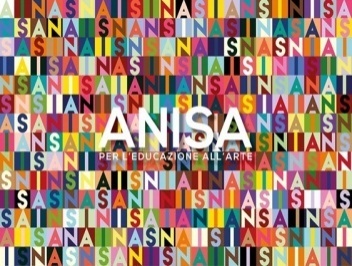 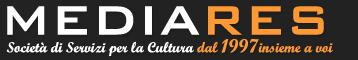 Corso di formazione per docenti e personale musealeMercoledì, 30 novembre 2016    ore  16-45 -18.45Aula Magna Liceo Classico M. D’AzeglioUn incontro condotto daGabriella Monzeglio , archeologa ed esperta di didattica storica e musealeSocietà cooperativa MediaresGiulia  Piovano, storica  dell'arte – Società cooperative Mediares – autrice dei libri della collana PiemontArteGabriella  Giboni , docente di  Storia dell'arte Liceo Classico Massimo D’Azeglio, socia   A.N.I.S.A.La partecipazione è gratuita, l’iniziativa si configura come attività di aggiornamento.A.N.I.S.A.  soggetto qualificato dal M.I.U.R. per aggiornamento e formazione del personale della scuola.Per informazioni :           donatella.carpintieri@istruzione..it               gabriella.giboni@liceomassimodazeglio.it